Листовки-памятки о мерах пожарной безопасности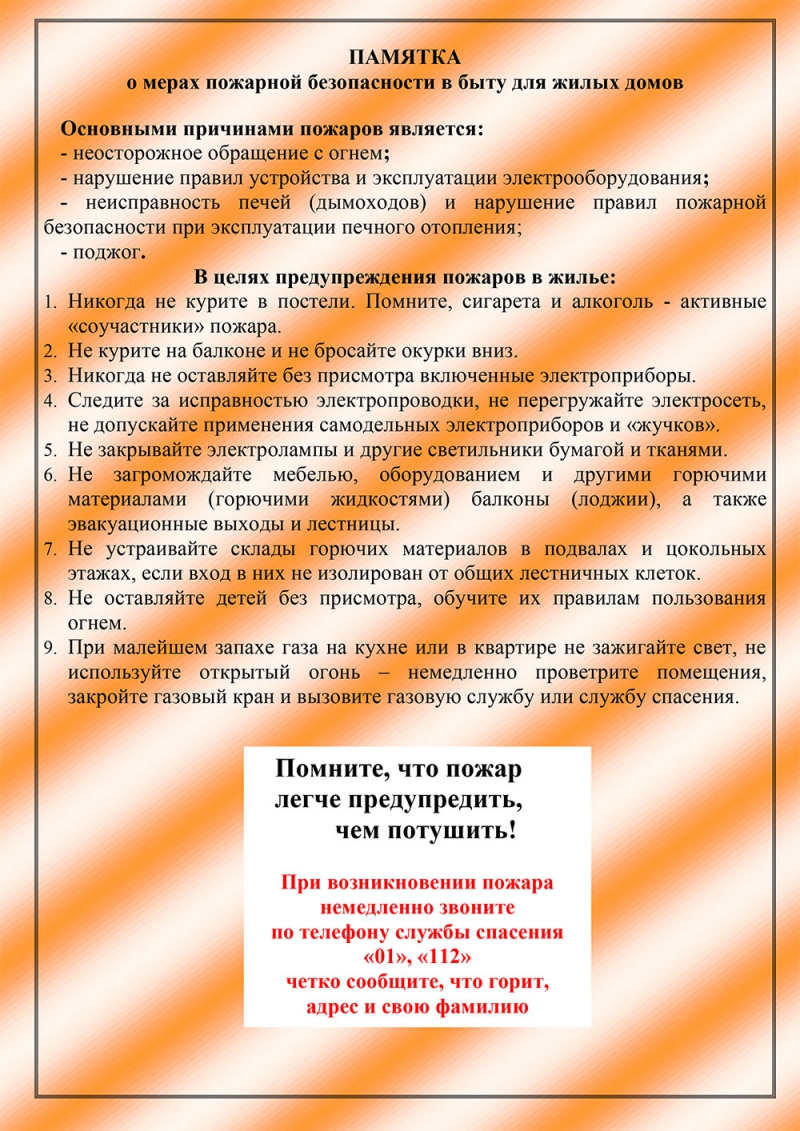 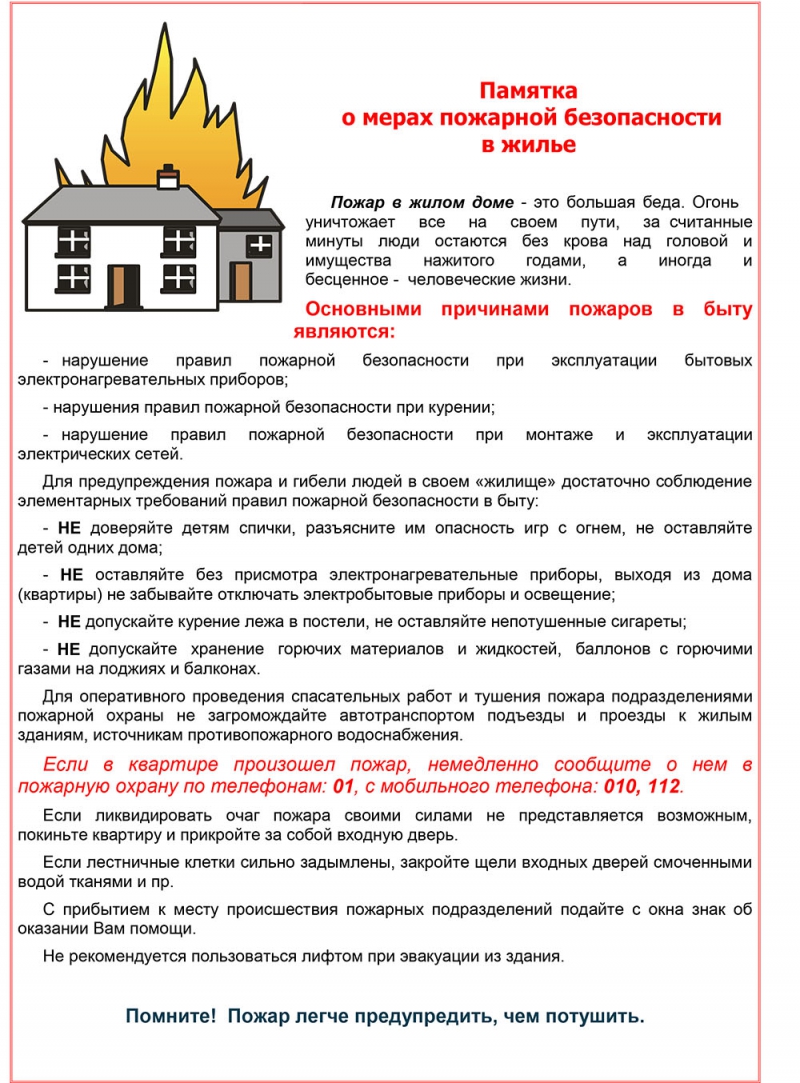 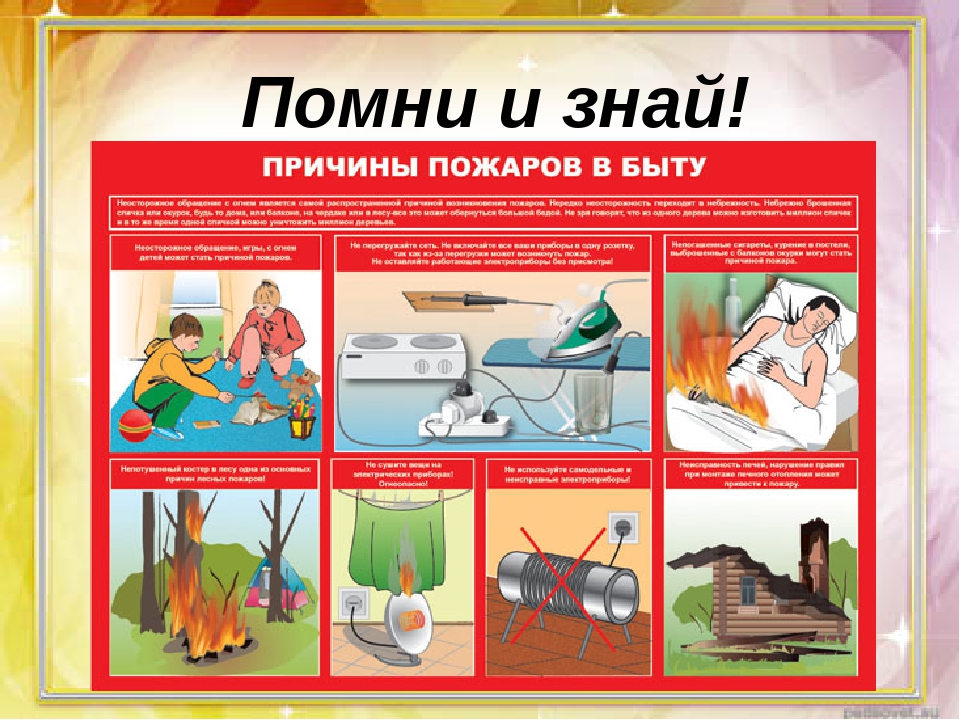 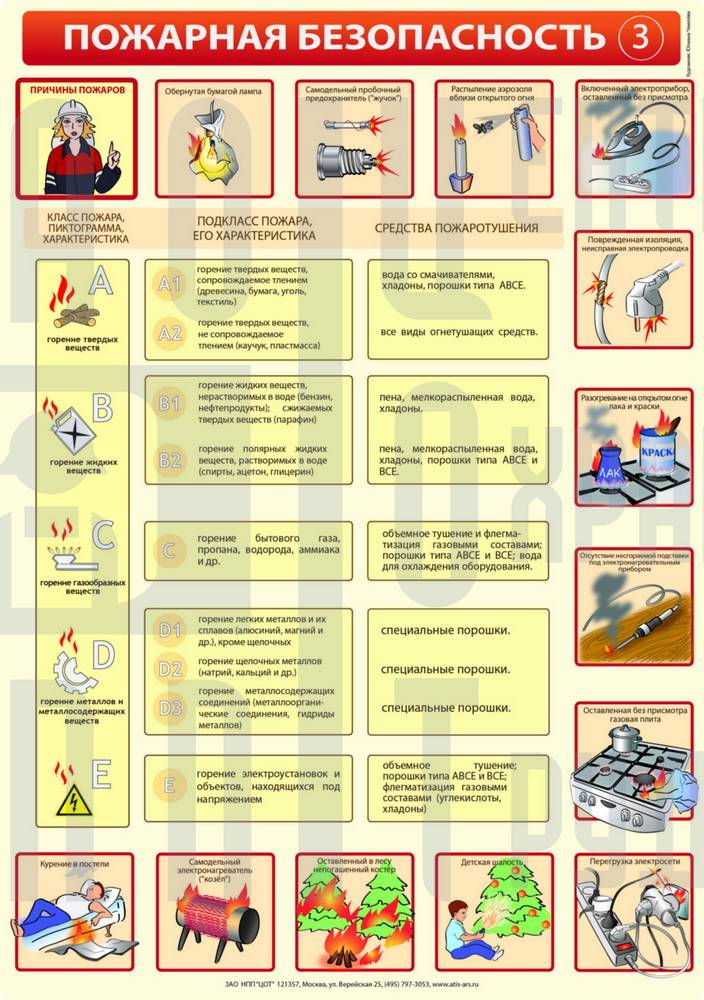 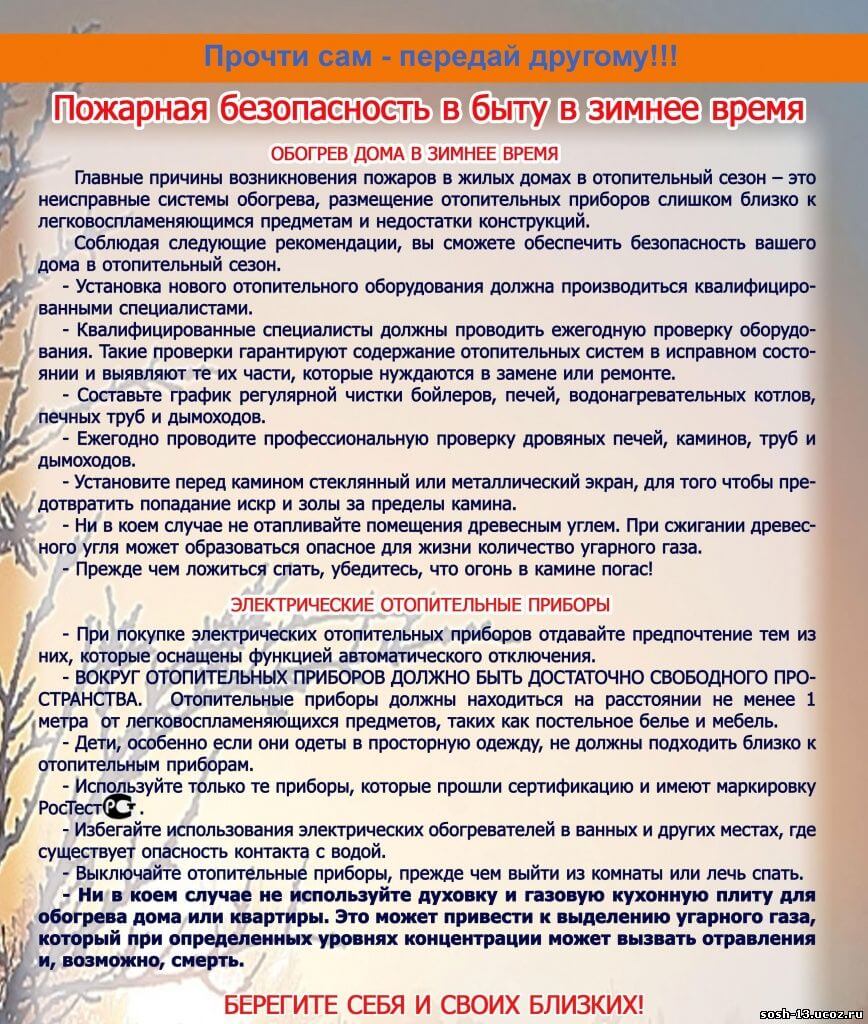 